                                                                                                                                                          _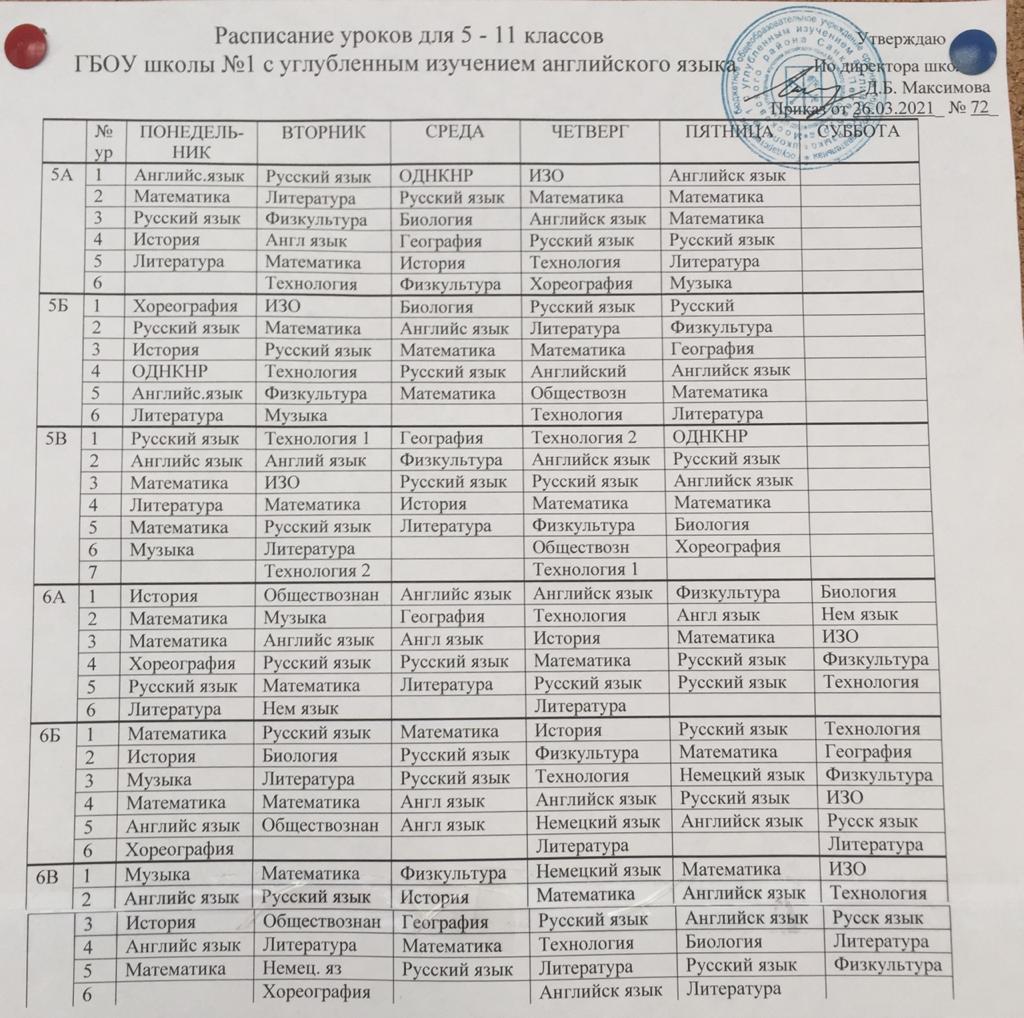 Класс№ ПОНЕДЕЛЬ-НИКВТОРНИКСРЕДАЧЕТВЕРГПЯТНИЦАСУББОТА7А1Физика Биология Русский язык Английск языкАлгебраГеография7А2МузыкаГеометрия ФизкультураИсторияОбществознРусск язык7А3Англ.яз./инфНемец яз/ТехнАлгебраАнглийск языкЛитератураНем.яз/Техн7А4АлгебраАнгл языкАнгл.яз/инфРусский языкГеография Техн /Нем.яз7А5Физкульт.Техн/Немец.язАнгл.яз/инфФизикаФизкультура Биология7А6ИсторияРусский языкЛитератураГеометрияИЗО 8А1Англ.яз /инфМузыка ОБЖРусский языкГеографияЛитература8А2Англ языкОбществознанБиологияЛитератураРусский языкНем.яз/Черч8А3ФизикаГеометрия ФизкультураАлгебраАнгл.яз/инфАлгебра8А4АлгебраФизкульт.ИсторияНемец. языкФизикаГеометрия8А5ХимияРусский языкГеография ГеометрияХимияЧерч/Нем.яз8А6История Англ языкАнгл. яз/инфИЗО БиологияФизкультура9А1Математика Физкультура МатематикаРусский языкРусский языкХимия9А2Физика История История МатематикаФизикаБиология9А3Русский языкОбществознан Нем.яз/ИнфорНемец. язык ФизикаРусск язык9А4ФизкультураМатематика Математика История Математика Литература 9А5Литература Англ языкБиология Английск языкГеографияГеография 9А6Английс языкНем.яз/ИнфорФизкультураХимия Английск языкОБЖ 10А1Физика МатематикаИсторияИсторияОбществознНем. язык10А2Русск. языкНем.яз /ИнфОБЖРус. языкРус. язык.Химия10А3МатематикаБиологияОбществознМатематикаМатематикаБиолог10А4Англ. языкНем.яз /ИнфАнгл. языкЛитератураФизикаАстрономия10А5ИсторияАнгл. языкАнгл. языкАнгл. языкАнгл. языкРусск язык10А6ЛитератураФизкультураБиологияФизкультураФизкультура10А7ПроектЭл.курс МатЭл.курс Матем.11А1Рус. языкАнгл. языкИсторияФизкультураФизикаРус. язык11А2МатематикаФизкультураЭлекМат/ИнфИсторияЭлекМат/ИнфЛитература11А3ФизикаНем. языкОбществознЛитератураФизкультураХимия11А4ЛитератураОбществознанБиологияХимияРус. языкГеография11А5ИсторияМатематикаМатематика МатематикаНем. языкОБЖ11А6Англ. языкАнгл. языкАнгл. языкАнгл. языкАнгл. языкБиология11А7Элек  Анг.яз